Dear Members of the Congress:As a chronic pain patient, I am writing to you to request you to take action to provide a permanent solution to the recurring physician payment cuts. Please maintain my access to care by preventing Medicare Payment Cuts. The Medicare payment cuts for physicians in 2024 include: 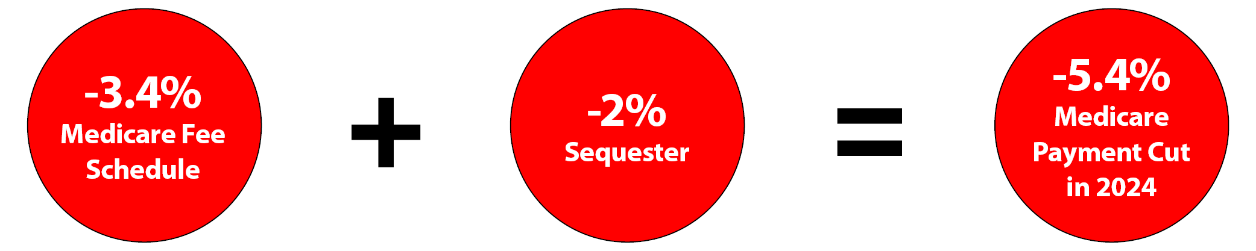 Medicare Physician Fee Schedule Cuts = -3.4%	The Centers for Medicare and Medicaid Services have implemented a -3.4% decrease in payments in 2024 for services under the Medicare Physician Fee Schedule. 	Medicare physician payment has been reduced 26% adjusted for inflation from 2001–2023. Medicare Sequestration = -2%	Medicare sequestration of -2% now has been extended through 2032, because of temporary delay for 1½ years.If Congress does not act, a sequestration order will be issued within 15 days of the end of the congressional session, and Medicare reimbursements will be reduced by 4%, beginning in January 2024. Please take action to preserve my access to care. Sincerely,________________________________________________________Signature_________________________________________________________Printed Full Name___________________________________________________________City, State, and ZIP Code________________________________________________________Email addressDate: ___________________________